Area and Circumference of CircleSolutions for the assessment Area and Circumference of CircleName :Class :Date :Mark :/12%1) Name the labelled parts of the circle below.

Choose from the following words: segment, sector, chord, circumference, centre, radius, diameter, arc[1]  2) Estimate the area of the circle by counting unit squares

      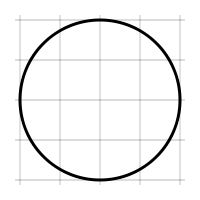 [1]  3) Find the area of the circle pictured below, rounding your answer to 3 significant figures






     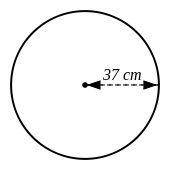 [1]  4) Find the area of the circle pictured below, rounding your answer to 3 significant figures






     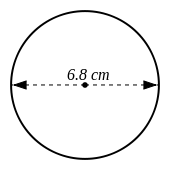 [1]  5) The circumference of a circle is 4.9 cm. Find the area of the circle, rounding your answer to 3 significant figures.

      [1]  6) The area of a circle is 2.6  . Find the circumference of the circle, rounding your answer to 3 significant figures.

      [1]  7) Find the radius of a circle which has an area of 92  



     [1]  8) Find the diameter of a circle which has an area of 5.5  



     [1]  9) Find the circumference of the circle pictured below, rounding your answer to 3 significant figures






     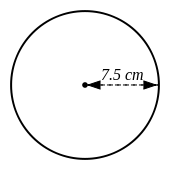 [1]  10) Find the circumference of the circle pictured below, rounding your answer to 3 significant figures






     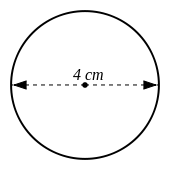 [1]  11) Find the radius of a circle, where the circumference is: 

      13 cm[1]  12) Find the diameter of a circle, where the circumference is: 

      8.8 cm[1]  1) 1 = centre, 2 = circumference, 3 = segment, 4 = chord
5 = diameter, 6 = radius, 7 = sector, 8 = arc2) Area = 13  3) Area = 4300  4) Area = 36.3  5) Area = 1.91  6) Circumference = 5.72 cm7) Radius = 5.41 cm8) Diameter = 2.65 cm9) Circumference = 47.1 cm10) Circumference = 12.6 cm11) Radius = 2.07 cm12) Diameter = 2.80 cm